ROMÂNIA
JUDEȚUL ARAD
PRIMĂRIA COMUNEI LIVADA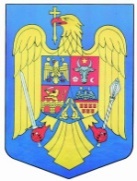 Str. Principală nr. 355; tel: 0257-381055; fax: 0257-381055; e-mail: primariacomuneilivada@yahoo.comNR.           DIN  FORMULAR DE ÎNREGISTRARE în Registrul de evidență a sistemelor individuale adecvate pentru colectarea apelor uzate din comuna Livada, Jud. AradTipul înscrierii:Persoană fizicăPersoană juridicăNumele și prenumele dumneavoastră/Denumirea entității juridice și număr persoane deservite de SIA____________________________________________________________________CNP/CUI(în cazul persoanelor fizice se va completa CNP-ul, iar îb cazul persoanelor juridice se va completa CUI-ul entității juridice)____________________________________Adresa completăStrada, numărul, detaliile imobilului (bloc, etaj, apartament), oraș, județ______________________________________________________________________Telefon_____________________Adresa de email____________________________Activitatea principală conform CAEN IMPORTANT! Acest câmp se completează numai în cazul PERSOANELOR JURIDICE___________________________________________________________________Descrierea activității societățiiIMPORTANT! Acest câmp se completează numai în cazul PERSOANELOR JURIDICE_____________________________________________________________________________________________________________________________________________________________________________________________________________________________________________________________________________________________________________________________________________________________________________Dețineți autorizație de mediu?IMPORTANT! Acest câmp se completează numai în cazul PERSOANELOR JURIDICEDANUNumărul și data autorizației de mediu (dacă există) – opționalIMPORTANT! Acest câmp se completează numai în cazul PERSOANELOR JURIDICE_____________________________________________________Sistemul individual de care beneficiați și capacitate proiectatăBifați toate opțiunile care se aplică.Colectare   / Capacitate:Epurare    Sursa de alimentare cu apă de care beneficiațiBifați toate opțiunile care se aplică.Din rețeaua publicăDin surse individualeDescrieți sistemul de evacuare a apelor uzate menajere de care beneficiați________________________________________________________________________________________________________________________________________________________________________________________________________________________________________________________________________________________________________________________________________________________________________________________________________________________________________________________________________________________________________________________________________________________________________________________________________Descrieți modul în care se realizează epurarea apelor uzate:Vă rugăm elaborați un răspuns detaliat.________________________________________________________________________________________________________________________________________________________________________________________________________________________________________________________________________________________________________________________________________________________________________________________________________________________________________________________________________________________________________________________________________________________________________Descrieți modul în care se monitorizează descărcarea apelor uzate:Vă rugăm să ne oferiți rezultatele ultimelor analize efectuate._______________________________________________________________________________________________________________________________________________________________________________________________________________________________________________________________________________________________________________________________________________________________________________________________________________________________________________________________________________________________________________________________________________________________________________________________________Numărul și data Contractului încheiat cu Societatea de Vidanjare.IMPORTANT! Acest câmp se completează numai de PERSOANELE JURIDICE.Contract nr. ____________ din data de __________________.Prin completarea și transmiterea acestui formular sunteți de acord cu prelucrarea datelor cu caracter personal în scopul înscrierii în REGISTRUL DE EVIDENȚĂ A SISTEMELOR INDIVIDUALE ADECVATE PENTRU COLECTAREA APELOR UZATE al Municipiului Arad. Prelucrarea datelor cu caracter personal se va realiza cu respectarea prevederilor Regulamentului nr. 679/20166 adoptat de Parlamentul European și Consiliul Uniunii Europene pentru aprobarea normelor privind protecția în ceea ce privește prelucrarea datelor cu caracter personal, precum și a normelor referitoare la libera circulație a acestui tip de date cu caracter personal. Data, 									Semnătura,